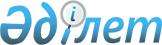 Об утверждении Правил предоставления инновационных грантов на повышение квалификации инженерно-технического персонала за рубежом, привлечение высококвалифицированных иностранных специалистов, привлечение консалтинговых, проектных и инжиниринговых организаций, на внедрение управленческих и производственных технологий
					
			Утративший силу
			
			
		
					Приказ Министра по инвестициям и развитию Республики Казахстан от 27 февраля 2015 года № 212. Зарегистрирован в Министерстве юстиции Республики Казахстан 17 сентября 2015 года № 12076. Утратил силу приказом Министра по инвестициям и развитию Республики Казахстан от 22 ноября 2016 года № 807

      Сноска. Утратил силу приказом Министра по инвестициям и развитию РК от 22.11.2016 № 807 (вводится в действие по истечении десяти календарных дней после дня его первого официального опубликования).      В соответствии с подпунктом 21) статьи 5 Закона Республики Казахстан от 9 января 2012 года «О государственной поддержке индустриально-инновационной деятельности» ПРИКАЗЫВАЮ:



      1. Утвердить прилагаемые Правила предоставления инновационных грантов на повышение квалификации инженерно-технического персонала за рубежом, привлечение высококвалифицированных иностранных специалистов, привлечение консалтинговых, проектных и инжиниринговых организаций, на внедрение управленческих и производственных технологий. 



      2. Департаменту технологического и инновационного развития Министерства по инвестициям и развитию Республики Казахстан (Батырқожа А.Б.) обеспечить: 

      1) в установленном законодательством порядке государственную регистрацию настоящего приказа в Министерстве юстиции Республики Казахстан; 

      2) в течение десяти календарных дней после государственной регистрации настоящего приказа в Министерстве юстиции Республики Казахстан направление его копии на официальное опубликование в периодические печатные издания и информационно-правовую систему «Әділет» республиканского государственного предприятия на праве хозяйственного ведения «Республиканский центр правовой информации» Министерства юстиции Республики Казахстан; 

      3) размещение настоящего приказа на интернет-ресурсе Министерства по инвестициям и развитию Республики Казахстан и на интранет-портале государственных органов; 

      4) в течение десяти рабочих дней после государственной регистрации настоящего приказа в Министерстве юстиции Республики Казахстан представление в Юридический департамент Министерства по инвестициям и развитию Республики Казахстан сведений об исполнении мероприятий, предусмотренных подпунктами 1), 2) и 3) пункта 2 настоящего приказа. 



      3. Контроль за исполнением настоящего приказа возложить на вице-министра по инвестициям и развитию Республики Казахстан Сагадиева Е.К. 



      4. Настоящий приказ вводится в действие по истечении десяти календарных дней после дня его первого официального опубликования.       Министр 

      по инвестициям и развитию 

      Республики Казахстан                       А. Исекешев      «СОГЛАСОВАН» 

      Министр финансов

      Республики Казахстан

      ___________ Б. Султанов

      4 сентября 2015 год

Утвержден             

приказом Министра по инвестициям

и развитию Республики Казахстан 

от 27 февраля 2015 года № 212   

Правила 

предоставления инновационных грантов на повышение квалификации

инженерно-технического персонала за рубежом, привлечение

высококвалифицированных иностранных специалистов, привлечение

консалтинговых, проектных и инжиниринговых организаций,

на внедрение управленческих и производственных технологий 

1. Общие положения

      1. Настоящие Правила предоставления инновационных грантов на повышение квалификации инженерно-технического персонала за рубежом, привлечение высококвалифицированных иностранных специалистов, привлечение консалтинговых, проектных и инжиниринговых организаций, на внедрение управленческих и производственных технологий (далее - Правила) разработаны в соответствии с подпунктом 21) статьи 5 Закона Республики Казахстан от 9 января 2012 года «О государственной поддержке индустриально-инновационной деятельности» (далее - Закон) и определяют порядок предоставления инновационных грантов на повышение квалификации инженерно-технического персонала за рубежом, привлечение высококвалифицированных иностранных специалистов, привлечение консалтинговых, проектных и инжиниринговых организаций, внедрение управленческих и производственных технологий. 



      2. В настоящих Правилах используются следующие основные понятия: 



      1) грантополучатель – физическое или юридическое лицо, получившее грант в соответствии с настоящими Правилами; 



      2) индустриально-инновационный проект (далее – проект) – комплекс мероприятий, направленный на трансферт технологий, создание новых или усовершенствованных производств, технологий, товаров, работ и услуг, реализуемый в течение определенного срока времени; 



      3) уполномоченный орган в области государственной поддержки индустриально-инновационной деятельности (далее – уполномоченный орган) - центральный исполнительный орган, осуществляющий руководство в сфере индустрии и индустриально-инновационного развития, а также осуществляющий в пределах, предусмотренных законодательством межотраслевую координацию и участие в реализации государственной поддержки индустриально-инновационной деятельности;



      4) инновационный грант – бюджетные средства, предоставляемые субъектам индустриально-инновационной деятельности на безвозмездной основе для реализации их индустриально-инновационных проектов в рамках приоритетных направлений предоставления инновационных грантов;



      5) комплексная заявка – заявление установленного образца с приложением необходимых документов согласно требованиям настоящих Правил на получение двух или более видов грантов, предусмотренных настоящими Правилами; 



      6) заявка – заявление установленного образца с приложением документов согласно требованиям настоящих Правил; 



      7) заявитель – лицо, осуществляющее деятельность на территории Республики Казахстан, предоставившее на рассмотрение заявку на получение инновационного гранта в соответствии с настоящими Правилами; 



      8) уполномоченное лицо национального института – лицо, определяемое первым руководителем национального института развития в области технологического развития из числа заместителей первого руководителя национального института. 



      3. Инновационные гранты предоставляются заявителям в рамках приоритетных направлений предоставления инновационных грантов, определяемые уполномоченным органом в соответствии с законодательством о государственной поддержке индустриально-инновационной деятельности. 



      4. Информационное обеспечение процессов предоставления инновационных грантов осуществляется национальным институтом в области технологического развития (далее – национальный институт). 



      5. Условия предоставления инновационных грантов указаны в приложении 1 к настоящим Правилам (далее – предоставление инновационных грантов ). 



      6. Предоставление инновационных грантов в соответствии с настоящими Правилами осуществляется уполномоченным органом с привлечением национального института развития в области технологического развития. 



      7. Заявитель может подавать комплексную заявку на получение одновременно двух и более видов инновационных грантов, предусмотренных настоящими Правилами, а также претендовать на получение иных грантов, предусмотренных законодательством о государственной поддержке индустриально-инновационной деятельности. Требования к формированию комплексной заявки на получения инновационных грантов указаны в приложении 2 к настоящим Правилам.

      К приему допускаются заявки субъектов индустриально-инновационной деятельности, которые понесли затраты на повышение квалификации инженерно-технического персонала за рубежом, привлечение высококвалифицированных иностранных специалистов, привлечение консалтинговых, проектных и инжиниринговых организаций, внедрение управленческих и производственных технологий, в течение 1 (одного) календарного года, исчисляемого от даты подачи заявки в национальный институт. 



      8. Национальный институт обеспечивают неразглашение информации о заявке третьим лицам, незадействованным в процессе предоставления инновационных грантов, за исключением акционера национального института, уполномоченного органа и случаев, установленных законодательными актами Республики Казахстан.  

2. Порядок предоставления инновационных грантов 

Параграф 1. Организация предоставления грантов

      9. Национальный институт не менее 2 (двух) раз в год объявляет о начале приема заявок на получение инновационных грантов в средствах массовой информации, в том числе на официальном интернет-ресурсе национального института с указанием адреса и периода приема заявок. 



      10. Национальный институт предоставляет отчет о проведении процедур предоставления инновационных грантов уполномоченному органу в сроки, установленные договором, заключенным между национальным институтом и уполномоченным органом. 



      11. Процедура предоставления инновационных грантов после даты предоставления отчета уполномоченному органу не прекращаются за исключением приема заявок, поступивших в сроки, не предусмотренные национальным институтом. 



      12. Процедура предоставления инновационных грантов включает в себя следующие этапы:

      1) прием и проверка национальным институтом заявки на соответствие требованиям настоящих Правил; 

      2) уведомление заявителя уполномоченным лицом национального института о выявленных несоответствиях заявки требованиям настоящих Правил (в случае наличия);

      3) организация национальным институтом проведения независимой экспертизы заявок; 

      4) уведомление заявителя уполномоченным лицом национального института об отрицательном заключении от двух привлекаемых независимых экспертов; 

      5) проверка национальным институтом обоснованности заявленных затрат; 

      6) уведомление заявителя уполномоченным лицом национального института о результатах проверки обоснованности затрат; 

      7) в случае принятия положительного решения о предоставлении инновационного гранта, заключение национальным институтом договора с грантополучателем о предоставлении инновационного гранта; 

      8) предоставление инновационного гранта в соответствии с условиями договора; 

      9) мониторинг проектов, реализуемых в соответствии с договорами о предоставлении инновационных грантов. 



      13. Общий срок проведения всех этапов процедуры предоставления инновационных грантов, указанных в подпунктах 2)-8) пункта 12 настоящих Правил не должен превышать 45 (сорок пять) рабочих дней, без учета времени в течении которого заявитель предоставляет материалы по запросу национального института. 



      14. Рассмотрение заявок осуществляется не менее 2 (двух) раз в год в сроки, предусмотренные национальным институтом, интервал между которыми должен составлять не менее 40 (сорока) календарных дней. 

      Заявки, поступившие в сроки, не предусмотренные национальным институтом, рассмотрению не подлежат.



      15. Национальный институт регистрирует поступившие заявки и организовывает проведение проверки их на соответствие требованиям настоящих Правил в срок не более 1 (одного) рабочего дня. 



      16. После окончания этапа проверки заявок на соответствие требованиям настоящих Правил, национальный институт в срок не позднее 2 рабочих дней направляет заявителю по почте и на адрес электронной почты, указанные в анкете заявителя, уведомление о выявленных несоответствиях (в случае наличия). 



      17. В случае несоответствия заявки требованиям настоящих Правил, заявитель устраняет выявленные несоответствия и повторно представляет заявку или недостающие и (или) исправленные материалы и (или) документы, соответствующие требованиям настоящих Правил. 

      При предоставлении заявки повторно без устранения выявленных национальным институтом несоответствий, она отклоняется без права дальнейшего предоставления ее в текущем году. 

      На период предоставления заявителем недостающих и (или) исправленных материалов и (или) документов, срок рассмотрение заявки приостанавливается.

      В случае не предоставления запрашиваемых материалов и (или) документов в течение 15 (пятнадцати) рабочих дней, заявка направляется заявителю без дальнейшего ее рассмотрения.



      18. Национальным институтом привлекаются отечественные и зарубежные эксперты для проведения независимой экспертизы. 

      Требования к проведению независимой экспертизы и отбору независимых экспертов указаны в приложении 3 к настоящим Правилам.



      19. В случае, если заявка получила отрицательное заключение от одного из независимых экспертов, при условии если к проведению независимой экспертизы привлекались два эксперта, то национальный институт привлекает третьего независимого эксперта. 



      20. В случае получения отрицательного заключения от двух привлекаемых независимых экспертов уполномоченное лицо национального института принимает решение об отказе в предоставлении инновационного гранта и направляет соответствующее уведомление заявителю не позднее 

2 (двух) рабочих дней, с приложением заключения привлекаемых независимых экспертов. 



      21. По результатам проведения независимой экспертизы национальный институт после получения национальным институтом положительного заключения независимой экспертизы проводит оценку обоснованности заявленных затрат по заявкам. 



      22. Процедура проведения проверки обоснованности заявленных затрат заявителя на получение инновационного гранта регулируется актами национального института и размещается на интернет-ресурсе национального института. 



      23. При недостаточности представленной информации для проведения проверки обоснованности заявленных затрат, национальный институт не более одного раза направляет заявителю официальный запрос по электронной почте, указанной в анкете заявителя и почтовым сообщением о предоставлении дополнительной информации, для подтверждения заявленных заявителем затрат. 



      24. Заявитель представляет в национальный институт информацию, необходимую для подтверждения заявленных заявителем затрат сопроводительным письмом по электронной почте и почтовым сообщением за своей подписью (в случае, если заявитель является физическим лицом) или подписанное уполномоченным лицом или первым руководителем организации – заявителя (в случае, если заявитель является юридическим лицом) с приложением запрашиваемых материалов и (или) документов в срок не превышающий 15 (пятнадцати) рабочих дней со дня направления запроса. 

      На период предоставления заявителем недостающих и (или) исправленных материалов и (или) документов, срок рассмотрение заявки национальным институтом приостанавливается.

      В случае не предоставления запрашиваемых документов в течение 

15 (пятнадцати) рабочих дней с даты соответствующего запроса, заявка возвращается заявителю без дальнейшего ее рассмотрения в текущем году.



      25. Размер обоснованных заявленных затрат, рассчитанный по итогам проверки, принимается как максимально возможный размер средств, предполагаемый к трате по статьям расходов. 



      26. Если при проверке обоснованности заявленных затрат заявитель обосновывает заявленную сумму по проекту не в полном объеме, то сумма запрашиваемых средств уменьшается пропорционально до обоснованной суммы по проекту. 



      27. Национальный институт после окончания проверки обоснованности заявленных затрат в течении 1 (одного) рабочего дня направляет на ознакомление заключение по проверке обоснованности заявленных затрат на электронный адрес, указанный в анкете заявителя. 



      28. Заявитель в течение 5 (пяти) рабочих дней со дня получения заключения по проверке обоснованности заявленных затрат представляет в адрес национального института по электронной почте и почтовым сообщением письмо, за своей подписью (в случае, если заявитель является физическим лицом) или подписанное уполномоченном лицом или первым руководителем организации – заявителя (в случае, если заявитель является юридическим лицом) о согласии с заключением по проверке обоснованности затрат или несогласии. 

      На период предоставления заявителем письма о согласии или несогласии с заключением по проверке обоснованности заявленных затрат, рассмотрение заявки национальным институтом приостанавливается.



      29. В случае несогласия заявителя с заключением по проверке обоснованности заявленных затрат уполномоченное лицо национального института принимает решение об отказе в предоставлении инновационного гранта. 



      30. На основании положительного заключения от двух привлекаемых независимых экспертов и письменного согласия заявителя с заключением по проверке обоснованности заявленных затрат национальный институт предоставляет инновационный грант. 



      31. Инновационный грант предоставляется путем заключения двухстороннего договора на предоставление инновационного гранта, форма которого определяется национальным институтом, между заявителем и национальным институтом. 



      32. Уполномоченное лицо национального института со дня принятия решения, предусмотренных пунктами 27-29 настоящих Правил направляет заявителю соответствующее письменное уведомление. 



      33. Договор о предоставлении инновационного гранта направляется национальным институтом заявителю для подписания в течение 10 (десяти) рабочих дней со дня предоставления письма о согласии с заключением по проверке обоснованности затрат. 



      34. В случае, если договор о предоставлении инновационного гранта не заключен в течении 15 (пятнадцати) рабочих дней со дня получения договора о представлении инновационного гранта, по вине заявителя, уполномоченное лицо национального института принимает решения об отказе в предоставлении гранта и отмене ранее принятого решения о предоставлении инновационного гранта. 



      35. В течение 3 (трех) рабочих дней после подписания договора о предоставлении инновационного гранта его копия направляется уполномоченному органу.



      36. В целях контроля процесса реализации проекта в соответствии с заключенным договором, национальный институт проводит постоянный мониторинг хода реализации проекта согласно условиям заключенного договора о предоставлении инновационного гранта для последующего направления в уполномоченный орган отчета один раз в полугодие. 



      37. Мониторинг проектов по заключенным договорам о предоставлении инновационного гранта регулируется актами национального института и размещается на его интернет-ресурсе. 



      38. Перечисление средств инновационного гранта грантополучателю производится в соответствии с условиями заключенного договора о предоставлении инновационного гранта поэтапно по результатам проведенного национальным институтом мониторинга реализации мероприятий (действий). 



      39. Национальный институт размещает информацию о проектах, по которым принято решение о предоставлении инновационного гранта на собственном интернет-ресурсе.  

Параграф 2. Перечень материалов и (или) документов для

получения инновационных грантов на повышение квалификации

инженерно-технического персонала за рубежом, привлечение

высококвалифицированных иностранных специалистов, привлечение

консалтинговых, проектных и инжиниринговых организаций, на

внедрение управленческих и производственных технологий 

      40. Заявитель, претендующий на получение инновационных грантов согласно настоящим Правилам, представляет в национальный институт следующие документы: 

      1) заявление на получение гранта по форме, согласно приложению 4 к настоящим Правилам; 

      2) анкету заявителя по форме, согласно приложению 5 к настоящим Правилам; 

      3) проект календарного плана по форме, согласно приложению 6 к настоящим Правилам (также представляется на английском языке, на электронном носителе в формате Word и сканированные в формате PDF или JPEG); 

      4) проект сметы расходов по форме согласно приложению 7 к настоящим Правилам (также представляется на английском языке, на электронном носителе в формате Word и сканированные в формате PDF или JPEG) с приложением документов, подтверждающие заявленные и (или) произведенные затраты (копии договоров, соглашений, техническая спецификация работ и услуг, альтернативные ценовые или коммерческие предложения иных поставщиков, ссылки на интернет-ресурсы, счета на оплату); 

      5) для юридических лиц электронный документ с портала «Электронное правительство», подтверждающий наличие свидетельства или справки о государственной регистрации (перерегистрации); 

      Примечание: свидетельство о государственной (учетной) регистрации (перерегистрации) юридического лица (филиала, представительства), выданное до введения в действие Закона Республики Казахстан от 24 декабря 2012 года «О внесении изменений и дополнений в некоторые законодательные акты Республики Казахстан по вопросам государственной регистрации юридических лиц и учетной регистрации филиалов и представительств», является действительным до прекращения деятельности юридического лица;

      6) справку об отсутствии (наличии) налоговой задолженности налогоплательщика и задолженности по обязательным пенсионным взносам, обязательным профессиональным пенсионным взносам в единый накопительный пенсионный фонд более чем за три месяца, предшествующих дате подачи заявки, за исключением случаев, когда срок уплаты отсрочен в соответствии с законодательством Республики Казахстан; 

      7) для юридических или физических лиц - документ, подтверждающий полномочия, являющегося руководителем, на подачу, подписание заявки, подписание договора о предоставлении инновационного гранта; 

      8) для физических лиц – копии и оригиналы удостоверения личности либо паспорта при предоставлении заявки нарочным способом, после проведения сверки оригиналы документов возвращаются заявителю или нотариально засвидетельствованная копия удостоверения личности либо паспорта при поступлении заявки по почте; 

      9) для физических лиц, зарегистрированных в качестве индивидуальных предприятий – электронный документ с портала «Электронное правительство», подтверждающий наличие свидетельства о регистрации. 



      41. Заявитель, претендующий на получение инновационного гранта на повышение квалификации инженерно-технического персонала за рубежом дополнительно к документам указанным в подпунктах 1)-9) пункта 

40 настоящих Правил предоставляет в национальный институт: 

      1) программу повышения квалификации инженерно-технического персонала заявителя на заявленный срок, согласованную с организацией-исполнителем услуг и заявителем (также представляется на английском языке, на электронном носителе в формате Word и сканированные в формате PDF или JPEG); 

      2) копию договора, заключенного между заявителем и работником (направляемого на повышение квалификации за рубеж), содержащего обязательства последнего на применения полученных знаний и навыков на предприятии в деятельности заявителя в течение не менее 1 года (также представляется на английском языке, на электронном носителе в формате Word и сканированные в формате PDF или JPEG); 

      3) документ, подтверждающий намерение сотрудничества заявителя с организацией, в которой планируется повысить квалификацию инженерно-технического персонала заявителя, либо предоставляющей услуги по организации таких услуг, с указанием стоимости курса повышения квалификации (представляется в случае, если организацией-исполнителем не приняты и не оказаны услуги) (также представляется на английском языке, на электронном носителе в формате Word и сканированные в формате PDF или JPEG); 

      4) документы, подтверждающие стоимость проезда к месту командирования и обратно к месту постоянной работы, стоимость проживания, в течение срока повышения квалификации, и их оплату (также представляется на английском языке, на электронном носителе в формате Word, и сканированные в формате PDF или JPEG). 



      42. Заявитель, претендующий на получение инновационного гранта на привлечение высококвалифицированных иностранных специалистов дополнительно к документам указанным в подпунктах 1)-9) пункта 40 настоящих Правил предоставляет в национальный институт: 

      1) документ, подтверждающий наличие у высококвалифицированного иностранного специалиста высшего профессионального образования и опыта работы не менее 5 (пяти) лет в инженерно-технической сфере согласно приложению 5 к настоящим Правилам (также представляется на английском языке, на электронном носителе в формате Word и сканированные в формате PDF или JPEG); 

      2) документ, подтверждающий стоимость услуг высококвалифицированного иностранного специалиста, предполагаемого к привлечению (также представляется на английском языке, на электронном носителе (в формате Word, и сканированные в формате PDF или JPEG). 



      43. Заявитель, претендующий на получение гранта на привлечение консалтинговых, проектных и инжиниринговых организаций дополнительно к документам указанным в подпунктах 1)-9) пункта 40 настоящих Правил предоставляет в национальный институт: 

      1) копии и оригиналы лицензий, разрешений, выдаваемых государственными органами на занятие отдельными видами деятельности, в случае, если данные документы обязательны в соответствии с законодательством Республики Казахстан, при предоставлении заявки нарочным способом, после проведения сверки оригинал документа возвращается заявителю или нотариально засвидетельствованные копии лицензий, разрешений, выдаваемых государственными органами на занятие отдельными видами деятельности при поступлении заявки по почте; 

      2) сведения о квалификации, подтверждающие наличие у консалтинговой, проектной и инжиниринговой организации опыта работы в сфере предоставляемых услуг не менее 3 (трех) лет по форме согласно приложению 6 к настоящим Правилам (также представляется на английском языке, на электронном носителе в формате Word и сканированные в формате PDF или JPEG);

      3) не менее трех рекомендаций от клиентов, которым привлекаемая консалтинговая, проектная и инжиниринговая организация оказывала аналогичные услуги (также представляется на английском языке, на электронном носителе в формате Word и сканированные в формате PDF или JPEG); 

      4) документы, подтверждающие стоимость услуг организации, оказывающей услуги в области консалтинговых, проектных и инжиниринговых услуг на оказание консалтинговых, проектных и инжиниринговых услуг (также представляется на английском языке, на электронном носителе в формате Word и сканированные в формате PDF или JPEG). 



      44. Заявитель, претендующий на получение гранта на внедрение управленческих и производственных технологий дополнительно к документам указанным в подпунктах 1)-9) пункта 40 настоящих Правил предоставляет в национальный институт: 

      1) сведения о квалификации, подтверждающие опыт работы организации, оказывающей услуги в области внедрения управленческих и производственных технологий не менее двух лет в сфере оказания услуг по внедрению управленческих и производственных технологий согласно приложению 6 к настоящим Правилам (также представляется на английском языке, на электронном носителе в формате Word и сканированные в формате PDF или JPEG); 

      2) не менее 3 (трех) рекомендаций от клиентов, которым привлекаемая организация оказывала аналогичные услуги также представляется на английском языке, на электронном носителе (в формате Word и сканированные в формате PDF или JPEG); 

      3) документы, подтверждающие стоимость услуг организации, оказывающей услуги в области внедрения управленческих и производственных технологий на оказание услуг по внедрению управленческих и производственных технологий также представляется на английском языке, на электронном носителе (в формате Word и сканированные в формате PDF или JPEG). 



      45. Заявка на получение гранта представляется в национальный институт на государственном или русском языках на бумажном носителе в двух экземплярах (оригинал и копия) и на электронном носителе (в формате Word). 



      46. Материалы заявки на получение гранта должны быть сформированы в единую папку, листы пронумерованы и оформлены в соответствии с требованиями настоящих Правил. 



      47. Материалы заявки, по которым заключен договор о предоставлении инновационного гранта не возвращаются заявителю. 



      48. Заявитель обеспечивает полноту и достоверность представленных документов, исходных данных, расчетов, обоснований. В представленной информации заявителем указываются источники данных, использованных в расчетах, и дата проведения расчета. 

Приложение 1                  

к Правилам предоставления инновационных    

грантов на повышение квалификации       

инженерно-технического персонала за рубежом, 

привлечение высококвалифицированных      

иностранных специалистов, привлечение      

консалтинговых, проектных инжиниринговых     

организаций, на внедрение управленческих и    

производственных технологий            

Условия предоставления инновационных грантов 

1. Условия предоставления гранта на повышение квалификации

инженерно-технического персонала за рубежом

      1. Грант на повышение квалификации инженерно-технического персонала за рубежом предоставляется в целях приобретения новых знаний, навыков и опыта для повышения эффективности организации производства. 



      2. В пределах текущего календарного года заявитель может подать

1 (одну) заявку на получение гранта на повышение квалификации за рубежом не более 10 (десяти) работников инженерно-технического персонала, не являющимися руководителем или членами исполнительного органа заявителя. 



      3. Грант на повышение квалификации инженерно-технического персонала за рубежом предусматривает возмещение стоимости затрат в размере не более 2 000 000 (двух миллионов) тенге на 1 (одного) специалиста в год и предоставляется заявителю в виде возмещения затрат, но не более 40 (сорок) процентов от обоснованных заявленных затрат. 



      4. Грант на повышение квалификации инженерно-технического персонала за рубежом предоставляется заявителю в виде возмещения части затрат, понесенных: 

      1) на проезд к месту командирования и обратно к месту постоянной работы (кроме случаев, когда администрацией предоставляются командированному соответствующие средства передвижения) на основании предъявленных проездных документов при проезде по:

      железным дорогам – по тарифу купированного вагона (за исключением вагонов с 2-х местными купе с нижним расположением мягких диванов, мягкими креслами для сидения с устройством по регулированию его положения (СВ), а также классов «Турист» и «Бизнес» скоростных поездов); 

      водным путям; 

      шоссейным и грунтовым дорогам – по существующей в данной местности стоимости проезда;

      воздушным транспортом – по тарифу экономического класса, при наличии подтверждающих документов; 

      стоимости бронирования проездных билетов и места в гостинице;

      стоимости пользования постельными принадлежностями в поездах при проезде к месту командирования и обратно к месту постоянной работы, при наличии документов, подтверждающих эти расходы;

      2) на стоимость проживания в течение срока повышения квалификации по стоимости одноместного гостиничного номера по классификации – стандарт по фактическим затратам, в том числе, расходы по бронированию, по ставкам в соответствии с нормативным правовым актом, регулирующим возмещение государственным служащим расходов на служебные заграничные командировки за счет средств республиканского и местных бюджетов, кроме затрат на суточные расходы;

      3) на стоимость услуг организации, предоставляющей услуги организации повышения квалификации инженерно-технического персонала за рубежом.



      5. Длительность пребывания работника направленного на повышение квалификации не должна превышать: 

      1 (одного) месяца при обучении на курсах, семинарах;

      (трех) месяцев при прохождении стажировки.



      6. Результатом реализации грантополучателем проекта по гранту на повышение квалификации инженерно-технического персонала за рубежом является: 

      1) отчет об итогах обучения на курсах, семинарах, прохождения стажировки, включая предоставление копий документов, подтверждающих прохождение обучения (сертификат, диплом); 

      2) отчет о произошедших изменениях в производительности труда и (или) повышении эффективности выполняемой работы (представляется по истечение 6 (шести) месяцев после прохождения работником повышения квалификации за рубежом). 



      7. Организациями, в которых планируется повысить квалификацию инженерно-технического персонала за рубежом, согласно настоящим Правилам признаются зарубежные образовательные, научные, научно-промышленные или промышленные организации.  

2. Условия предоставления гранта на привлечение

высококвалифицированных иностранных специалистов

      8. Грант на привлечение высококвалифицированных иностранных специалистов предоставляется для совершенствования технологических процессов, повышения эффективности использования оборудования. Согласно настоящим Правилам привлекаются иностранные специалисты в инженерно-технической сфере. 



      9. Возмещение части затрат по привлечению высококвалифицированных иностранных специалистов осуществляется в пределах 40 (сорока) процентов от обоснованных заявленных затрат на выплату стоимости оказанных услуг (без учета затрат на проезд, проживание, оплаты суточных), но не более 9 000 000 (девяти миллионов) тенге на 1 (одного) специалиста в год, не более 3-х (трех) специалистов в год. В случае привлечения более 3-х (трех) высококвалифицированных иностранных специалистов в год, стоимость услуг последующих высококвалифицированных иностранных специалистов не возмещается согласно гранту на привлечение высококвалифицированных иностранных специалистов. Срок освоения гранта на привлечение высококвалифицированных иностранных специалистов не должен превышать 1 (одного) года. 



      10. Возмещение осуществляется по результатам оказанных услуг высококвалифицированными иностранными специалистами грантополучателю поэтапно в соответствии с календарным планом по итогам мониторинга реализации этапов проекта. 



      11. Результатом реализации грантополучателем проекта по гранту на привлечение высококвалифицированных иностранных специалистов является: 

      1) отчет о выполненной работе, с указанием рекомендации, направленные на улучшение технологических процессов, внедренных высококвалифицированным иностранным специалистом;

      2) акт выполненных работ высококвалифицированного иностранного специалиста;

      3) отчет о произошедших изменениях в производительности труда и (или) повышении эффективности выполняемой работы (представляется по истечению 6 (шести) месяцев после окончания иностранным специалистом работ по совершенствованию технологических процессов, повышению эффективности использования оборудования в рамках настоящего инновационного гранта). 

3. Условия предоставления гранта на привлечение консалтинговых,

проектных и инжиниринговых организаций

      12. Грант на привлечение консалтинговых, проектных и инжиниринговых организаций предоставляется для разработки технической документации совершенствования технологических процессов. 



      13. Под консалтинговой организацией в настоящих Правилах понимается профессиональная помощь предприятиям по решению проблем, связанных с формированием, реорганизацией и функционированием системы управления компанией. 



      14. Грант предоставляется для оказания консалтинговой организацией следующих услуг: 

      1) по оптимизации общего функционирования предприятия (энергоаудит, консалтинг в области информационных технологий, в т.ч. формирование требований к функциональным характеристикам автоматизированной системы и ее внедрение на предприятиях, по решению совокупности проблем, связанных с формированием, реорганизацией и функционированием системы управления компанией);

      2) по разработке промышленного дизайна.



      15. Под проектными и инжиниринговыми организациями в настоящих Правилах понимаются организации, оказывающие комплекс услуг, связанные с подготовкой производственного процесса, по обеспечению процесса производства и реализации продукции, услуги по перепроектированию бизнес процессов компаний для достижения коренных улучшений в основных актуальных показателях их деятельности - стоимость, услуги, качество, темпы роста. 



      16. Грант на привлечение проектных и инжиниринговых организаций предоставляется на подготовку инженерного замысла и решения, поиск новых конструкций, технологий и определение возможностей их внедрения на производстве, на услуги по обеспечению, сопровождению и управлению нормального хода процесса производства и реализации продукции. 



      17. Заявитель может указать в заявке необходимость привлечения консалтинговой, проектной и инжиниринговой организации либо одну из них. 



      18. Грант на привлечение консалтинговых, проектных и инжиниринговых организаций предусматривает возмещение стоимости услуг: 

      1) консалтинговых организаций - в размере 40 (сорок) процентов от обоснованных заявленных затрат, но не более 5 000 000 (пяти миллионов) тенге. Срок освоения гранта не должен превышать шести месяцев;

      2) проектных и инжиниринговых организаций в размере 30 (тридцать) процентов от обоснованных заявленных затрат, но не более 30 000 000 (тридцати миллионов) тенге. Срок освоения гранта не должен превышать восемнадцати месяцев.



      19. Возмещение осуществляется по результатам оказанных услуг консалтинговыми, проектными и инжиниринговыми организациями грантополучателю поэтапно в соответствии с календарным планом по итогам мониторинга реализации этапов проекта. 



      20. Результатом реализации грантополучателем проекта по гранту на привлечение консалтинговых, проектных и инжиниринговых организаций являются: 

      1) документы, подтверждающие оказание консалтинговой компанией услуг по энергоаудиту, в области информационных технологий, по решению совокупности проблем, связанных с формированием, реорганизацией и функционированием системы управления компанией, промышленному дизайну;

      2) документы, подтверждающие оказание проектными и инжиниринговыми организациями услуг по разработке технико-экономического обоснования, проектно-сметной документации, подготовке инженерного замысла и решения, поиску новых конструкций и технологий и определение возможностей их внедрения на производстве, экспертизе и выработке рекомендаций, а также отчетов по сопровождению проекта на всех стадиях его реализации. 

4. Условия предоставления гранта на внедрение управленческих и

производственных технологий

      21. Грант на внедрение управленческих и производственных технологий предоставляется для стимулирования роста управленческого и производственного уровня отечественных предприятий для повышения эффективности организации производства. 



      22. Заявитель может указать в заявке необходимость во внедрении управленческих и производственных технологий, либо одну из них. 



      23. Под управленческими и производственными технологиями в настоящих Правилах понимается комплекс организационных мер по выполнению процессов управления и производства, состоящие из информационных, вычислительных, организационных, производственных и логических действий, выполняемых на предприятиях различного профиля по определенному алгоритму вручную или с использованием достижений науки, техники и общества в целом, направленных на повышение в организациях эффективности производства. 

      Управленческие и производственные технологии могут включать технологии, повышающие экономическую эффективность организации, в том числе автоматизированные системы управления, энергоэффективные, энерго, ресурсосберегающие, информационные технологии, Lean Кайдзен технологии, стандарты международной организации по стандартизации (ISO) в области социальной ответственности, охраны труда и предупреждения профессиональных заболеваний, проектного менеджмента, исследований, разработки и инновации, информационной технологии, энерго и эко-менеджмента, управления рисками, экологического менеджмента. 



      24. Грант на внедрение управленческих и производственных технологий предоставляется в виде возмещения части затрат на реализацию мероприятий, связанных с внедрением управленческих и производственных технологий, направленных на оптимизацию и рационализацию управленческого процесса. Размер гранта на внедрение управленческих и производственных технологий не должен превышать 40 (сорок) процентов от обоснованных заявленных затрат на внедрение управленческих и производственных технологий, но не более 15 000 000 (пятнадцати миллионов) тенге. Срок освоения гранта на внедрение управленческих и производственных технологий не должен превышать двенадцати месяцев со дня подписания договора. 



      25. Возмещение осуществляется по результатам внедрения управленческих и производственных технологий грантополучателю поэтапно в соответствии с календарным планом по итогам мониторинга реализации этапов проекта. 



       26. Результатом реализации грантополучателем проекта по гранту на внедрение управленческих и производственных технологий являются: 

      1) отчет о выполненных мероприятиях, включая соответствия выполненных работ заявленным целям, задачам, ожидаемым результатам от внедрения управленческих и (или) производственных технологий;

      2) акты внедрения управленческих и (или) производственных технологий;

      3) отчет об ожидаемом эффекте от внедрения управленческих и (или) производственных технологий с указанием прогнозных показателей деятельности предприятия, планируемые к достижению после внедрения управленческих и (или) производственных технологий.

Приложение 2                  

к Правилам предоставления инновационных    

грантов на повышение квалификации       

инженерно-технического персонала за рубежом, 

привлечение высококвалифицированных      

иностранных специалистов, привлечение      

консалтинговых, проектных инжиниринговых     

организаций, на внедрение управленческих и    

производственных технологий            

Требования к формированию комплексной заявки на получения

инновационных грантов

      1. В случае подачи заявителем комплексной заявки заявитель предоставляет в национальный институт документы, указанные в подпунктах 1), 2), 5)-9) пункта 40, а также в зависимости от выбранных видов инновационных грантов дополнительные документы, указанные в пунктах 41-44 настоящих Правил. При этом, к комплексной заявке подается единые по всей заявке: 

      1) проект календарного плана по форме, согласно приложению 7 к настоящим Правилам (также представляется на английском языке, на электронном носителе в формате Word и сканированные в формате PDF или JPEG); 

      2) проект сметы расходов по форме, согласно приложению 8 к настоящим Правилам (также представляется на английском языке, на электронном носителе в формате Word и сканированные в формате PDF или JPEG) с приложением документов, подтверждающие заявленные и (или) произведенные затраты (копии договоров, соглашений, альтернативные ценовые и (или) коммерческие предложения иных поставщиков, ссылки на интернет-ресурсы, счета на оплату). 



      2. Комплексная заявка на получение гранта представляется на государственном или русском языках на бумажном носителе в двух экземплярах (оригинал и копия) и на электронном носителе (в формате Word). 



      3. Материалы заявки на получение гранта должны быть сформированы в единую папку, листы пронумерованы и оформлены в соответствии с требованиями настоящих Правил. 



      4. Материалы заявки, по которым заключен договор о предоставлении инновационного гранта, не возвращаются заявителю. 



      5. Заявитель обеспечивает полноту и достоверность представленных документов, исходных данных, расчетов, обоснований. В представленной информации заявителем указываются источники данных, использованных в расчетах, и дата проведения расчета. 

Приложение 3                  

к Правилам предоставления инновационных    

грантов на повышение квалификации       

инженерно-технического персонала за рубежом, 

привлечение высококвалифицированных      

иностранных специалистов, привлечение      

консалтинговых, проектных инжиниринговых     

организаций, на внедрение управленческих и    

производственных технологий            

Требования к проведению независимой экспертизы и отбору

независимых экспертов

      1. Независимая экспертиза является оценкой целесообразности выполнения проекта. К проведению независимой экспертизы привлекаются отечественные и зарубежные физические и (или) юридические лица. 



      2. Национальный институт формирует перечень внешних независимых отечественных и зарубежных экспертов, в том числе на основании рекомендаций Национальной палаты предпринимателей Республики Казахстан, отраслевых ассоциаций о включении экспертов. 



      3. Для физических лиц, являющихся независимыми отечественными и зарубежными экспертами, привлекаемых к экспертизе заявок, устанавливаются следующие общие квалификационные требования: 

      1) наличие практического опыта работы не менее 5 (пять) лет в той отрасли знаний, по которой предполагает выступить в качестве эксперта;

      2) наличие опыта участия в проведении научно-технических и опытно-конструкторских работ и (или) реализации индустриально-инновационных проектов.



      4. Для юридических лиц, привлекаемых для оказания услуг по обеспечению проведения независимой экспертизы проектов отечественными и зарубежными экспертами устанавливаются следующие требования: 

      1) опыт работы не менее 1 (одного) года на рынке оказания экспертных услуг в той отрасли или сфере экономики, по которой предполагает выступить в качестве экспертной организации;

      2) наличие договорных отношений с не менее чем 10 (десятью) отечественными экспертами, которые соответствуют требованиям пункта 3 Приложения 3 настоящих Правил, привлекаемыми для независимой экспертизы в той отрасли или сфере экономики, по которой предполагает выступить в качестве независимой экспертной организации;

      3) наличие договорных отношений с не менее чем 5 (пятью) зарубежными экспертами, которые соответствуют требованиям пункта 3 Приложения 3 настоящих Правил, привлекаемыми в той отрасли или сфере экономики, по которой предполагает выступить в качестве независимого эксперта, с подтверждающими документами и приложением резюме.



      5. При привлечении независимых экспертов для проведения независимой экспертизы заявок с каждым экспертом национальный институт заключает договор на оказание экспертных услуг, форма которого определяется национальным институтом. 

      Процедура проведения независимой экспертизы разрабатывается и утверждается национальным институтом.

Приложение 4                  

к Правилам предоставления инновационных    

грантов на повышение квалификации       

инженерно-технического персонала за рубежом, 

привлечение высококвалифицированных      

иностранных специалистов, привлечение      

консалтинговых, проектных инжиниринговых     

организаций, на внедрение управленческих и    

производственных технологий           Форма            

                               ЗАЯВЛЕНИЕ

                         на получение гранта_____________________________________________________________________

_____________________________________________________________________

_____________________________________________________________________

      (наименование организации или физического лица) Ф.И.О.                       Тема представляемого проекта:_____________________________________________________________________

_____________________________________________________________________      Проект относится к приоритетному направлению предоставления

инновационных грантов 

_____________________________________________________________________

      Указать приоритетное направление предоставления инновационных

грантов

      Полная стоимость проекта в тенге (в цифрах и прописью):

      Заявленные затраты на реализацию проекта в тенге (в цифрах и

прописью):

      Запрашиваемая сумма гранта в тенге (в цифрах и прописью):

      В случае предоставления комплексной заявки полная стоимость

проекта, заявленные затраты по проекту, запрашиваемая сумма гранта

указывается в отдельности по видам грантов по следующей форме:      Содержание, обоснование сроков и стоимости проекта приведено в

прилагаемых документах. Достоверность представленной информации

гарантируем.

      А также подтверждаем, что на момент подачи заявки в

национальный институт: 

      1) не являемся юридическим лицом, собственником и первым

руководителем, которого являются или были собственниками и (или)

руководителями юридических лиц находящихся на стадии банкротства,

либо ликвидированных в результате несостоятельности, на имущество

которых наложен арест; 

      2) физические лица, находящихся на стадии банкротства, либо

ликвидированных в результате несостоятельности, применительно к

индивидуальным предпринимателям, и на имущество которых наложен

арест.      С Правилами о предоставлении грантов на повышение квалификации

инженерно-технического персонала за рубежом, привлечение

высококвалифицированных иностранных специалистов, привлечение

консалтинговых, проектных и инжиниринговых организаций, на внедрение

управленческих и производственных технологий, утвержденными приказом

Министра по инвестициям и развитию Республики Казахстан от

____________ 20 ___ года № ____, ознакомлен.

      Требуемые документы прилагаются в строгой последовательности в

соответствии с данными Правилами на ___листах.      Примечание: для юридических лиц: составляется на бланке

организации. Заявка подписывается первым руководителем или иным

уполномоченным лицом.Руководитель организации/

___________ ________________________________

(подпись)             (Ф.И.О.)М.П. (При наличии)                         Отметка о получении документов      Дата получения: «____»_________________ 20____ г.

      Регистрационный номер заявки _________________

      Регистратор __________________ (Ф.И.О., подпись)

Приложение 5                  

к Правилам предоставления инновационных    

грантов на повышение квалификации       

инженерно-технического персонала за рубежом, 

привлечение высококвалифицированных      

иностранных специалистов, привлечение      

консалтинговых, проектных инжиниринговых     

организаций, на внедрение управленческих и    

производственных технологий           Форма                                         АНКЕТА ЗАЯВИТЕЛЯ

                             (для юридического лица)_____________________________________________________________________

_____________________________________________________________________

                     полное наименование организации

      Юридический статус и вид собственности:

_____________________________________________________________________

      Учредители

_____________________________________________________________________

_____________________________________________________________________

      Дата образования:      Адрес:

_____________________________________________________________________

_____________________________________________________________________

     индекс, область, район, населенный пункт, улица, дом, (офис)      Тел.: _____________________ Факс: _________________________

      E-mail: ________________________________

      Web-site: ______________________________

Банковские реквизиты, расчетный счет, валютный счет, банковский

индивидуальный код, бизнес-идентификационный номер:

_____________________________________________________________________

_____________________________________________________________________

      Полученные и не погашенные тенговые и валютные кредиты:

_____________________________________________________________________

_____________________________________________________________________

      Отрасль производства:

_____________________________________________________________________

_____________________________________________________________________

__________________________________________отрасль, подотрасль по ОКЭД      Виды деятельности и их доля в обороте:

_____________________________________________________________________

___________________________________ _________ %

_____________________________________________________________________

__________________________________ __________ %

      Кадровый потенциал:

      фактическая численность работающих: _____________, в т.ч.:

научные сотрудники и (или) инженерно-технические работники

______________________;

адм.-управленческий персонал ______________________; 

рабочие и служащие ______________________;

      Оборот (выручка) на дату подачи заявления_______________ тенге

      Первый руководитель (Ф.И.О., год рождения, должность, почтовый

и электронный адрес, номер рабочего и мобильного телефона (прямой),

образование, ученая степень):

_____________________________________________________________________

_____________________________________________________________________

      Руководитель проекта (Ф.И.О., год рождения, должность, почтовый

и электронный адрес, номер рабочего и мобильного телефона (прямой),

образование, ученая степень):

_____________________________________________________________________

_____________________________________________________________________

      Главный бухгалтер (Ф.И.О., телефон):

_____________________________________________________________________

_____________________________________________________________________

      Контактное лицо (Ф.И.О., год рождения, должность, почтовый и

электронный адрес, номер рабочего и мобильного телефона (прямой):

_____________________________________________________________________

_____________________________________________________________________

_____________________________________________________________________      ОПИСАНИЕ БИЗНЕСАИНФОРМАЦИЯ О ПРОЕКТЕОписание задачи проекта:

Бизнес-проблемы, решаемые проектом:

Ожидаемые результаты (как проект будет способствовать развитию

бизнеса):

Сроки реализации проекта, месяцы ____________________________________

Запрашивая сумма, тенге: ____________________________________________

В случае подачи комплексной заявки сроки реализации проекта и

запрашиваемая сумма гранта указывается в отдельности по видам грантов

по следующей форме:Руководитель организации

_____________ _______________________________

  (подпись)               (Ф.И.О.)М.П. (При наличии)

                            АНКЕТА ЗАЯВИТЕЛЯ

                            (для физического лица)_____________________________________________________________________

                            Фамилия, имя, отчество

      Дата рождения _________________________________________________

      Образование

_____________________________________________________________________

_____________________________________________________________________

      Ученая степень (звание)

_____________________________________________________________________

      Удостоверение личности или паспорт (номер и кем выдано)

_____________________________________________________________________

_____________________________________________________________________

      Адрес:

_____________________________________________________________________

_____________________________________________________________________

_____________________________________________________________________

      Индекс, область, район, населенный пункт, улица, дом, квартира

_____________________________________________________________________

_____________________________________________________________________

      Место работы и должность

_____________________________________________________________________

_____________________________________________________________________

      Тел. сл.: ______________ Тел. дом: _______________ Тел. моб.: ________________________ Факс: _______________ E-mail: ______________      Банковские реквизиты, расчетный счет, валютный счет,

регистрационный номер налогоплательщика      ОПИСАНИЕ БИЗНЕСАИНФОРМАЦИЯ О ПРОЕКТЕОписание задачи проекта:

Бизнес-проблемы, решаемые проектом:

Ожидаемые результаты (как проект будет способствовать развитию

бизнеса):

Сроки реализации проекта, месяцы ____________________________________

Запрашивая сумма, тенге: ____________________________________________      В случае подачи комплексной заявки сроки реализации проекта и

запрашиваемая сумма гранта указывается в отдельности по видам грантов

по следующей форме:Руководитель организации/физическое лицо

_____________ _________________________________

  (подпись)              (Ф.И.О.)М.П. (При наличии)

Приложение 6                  

к Правилам предоставления инновационных    

грантов на повышение квалификации       

инженерно-технического персонала за рубежом, 

привлечение высококвалифицированных      

иностранных специалистов, привлечение      

консалтинговых, проектных инжиниринговых     

организаций, на внедрение управленческих и    

производственных технологий           Форма            

                   ПРОЕКТ КАЛЕНДАРНОГО ПЛАНАНаименование проекта:

_____________________________________________________________________

_____________________________________________________________________Примечание: В проекте календарного плана указывается не более 3

(трех) этапов реализации проекта.Руководитель организации/проекта

____________ __________________________________

(подпись)                (Ф.И.О.)М.П. (При наличии)

Приложение 7                  

к Правилам предоставления инновационных    

грантов на повышение квалификации       

инженерно-технического персонала за рубежом, 

привлечение высококвалифицированных      

иностранных специалистов, привлечение      

консалтинговых, проектных инжиниринговых     

организаций, на внедрение управленческих и    

производственных технологий           Форма            

                        ПРОЕКТ СМЕТЫ РАСХОДОВНаименование проекта 

_____________________________________________________________________

_____________________________________________________________________                                             Дата проведения расчета       Примечание: По каждой из статей затрат заявитель указывает

источники данных, использованных в расчетах, расшифровку

ценообразованияРуководитель проекта      _____________ _____________________________

                            (подпись)            (Ф.И.О.)

Экономист                 _____________ _____________________________

                             (подпись)          (Ф.И.О.)

Руководитель организации-заявителя _____________ ____________________

                                     (подпись)         (Ф.И.О.)

Приложение 8                  

к Правилам предоставления инновационных    

грантов на повышение квалификации       

инженерно-технического персонала за рубежом, 

привлечение высококвалифицированных      

иностранных специалистов, привлечение      

консалтинговых, проектных инжиниринговых     

организаций, на внедрение управленческих и    

производственных технологий           

                   Сведения подтверждающие опыт работы

                       (заполняется на бланке заявителя)1. Ф.И.О. ___________________________________________________________

_____________________________________________________________________      2. Сведения о рекомендациях. 

      Перечислить и приложить рекомендательные письма, отзывы других

юридических и физических лиц.

      Достоверность всех сведений о квалификации подтверждаю.      Руководитель организации

      ___________ _________________________________________

      (подпись)                   (Ф.И.О.)      М.П. (При наличии)

Приложение 9                  

к Правилам предоставления инновационных    

грантов на повышение квалификации       

инженерно-технического персонала за рубежом, 

привлечение высококвалифицированных      

иностранных специалистов, привлечение      

консалтинговых, проектных инжиниринговых     

организаций, на внедрение управленческих и    

производственных технологий           

                    Сведения о квалификации привлекаемой

                       компании и опыта сотрудников

                        (заполняется на бланке заявителя)      1. Наименование компании_______________________________________

_____________________________________________________________________

_____________________________________________________________________

      2. Объем аналогичных услуг, оказанных компанией в течение

последних ______ лет (в зависимости от вида гранта)      3. Квалификация и опыт работников (указываются работники,

которых привлекаемая компания считает необходимыми для исполнения

обязательств по данному проекту      4. Сведения о рекомендациях. 

      Перечислить и приложить рекомендательные письма, отзывы других

юридических и физических лиц.      Достоверность всех сведений о квалификации подтверждаю.      Руководитель организации

      _____________ _______________________________________

        (подпись)                  (Ф.И.О.)      М.П. (При наличии)

Приложение 10                  

к Правилам предоставления инновационных    

грантов на повышение квалификации       

инженерно-технического персонала за рубежом, 

привлечение высококвалифицированных      

иностранных специалистов, привлечение      

консалтинговых, проектных инжиниринговых     

организаций, на внедрение управленческих и    

производственных технологий           Форма            

                   ПРОЕКТ КАЛЕНДАРНОГО ПЛАНАНаименование проекта:

_____________________________________________________________________

_____________________________________________________________________      Примечание: В проекте календарного плана по каждому виду ранта

указывается не более 3 (трех) этапов реализации проекта.Руководитель организации

____________ ____________________________________

(подпись)                (Ф.И.О.)М.П. (При наличии) 

Приложение 11                 

к Правилам предоставления инновационных    

грантов на повышение квалификации       

инженерно-технического персонала за рубежом, 

привлечение высококвалифицированных      

иностранных специалистов, привлечение      

консалтинговых, проектных инжиниринговых     

организаций, на внедрение управленческих и    

производственных технологий           Форма            

                       ПРОЕКТ СМЕТЫ РАСХОДОВНаименование проекта 

_____________________________________________________________________

_____________________________________________________________________

Наименование вида гранта: ___________________________________________Наименование вида гранта: ___________________________________________                                             Дата проведения расчета       Примечание: По каждой из статей затрат заявитель указывает

источники данных, использованных в расчетах, расшифровку

ценообразования.

      По каждому виду гранта заполняется отдельная форма сметы

расходов.Руководитель проекта         _____________ __________________________

                                (подпись)          (Ф.И.О.)

Экономист                    _____________ __________________________

                                (подпись)          (Ф.И.О.)

Руководитель организации-заявителя ___________ ______________________

                                    (подпись)         (Ф.И.О.)
					© 2012. РГП на ПХВ «Институт законодательства и правовой информации Республики Казахстан» Министерства юстиции Республики Казахстан
				«СОГЛАСОВАН» 

Министр национальной экономики

Республики Казахстан

________________ Е. Досаев

«___» ________ 2015 год«СОГЛАСОВАН» 

и.о. Министр национальной экономики

Республики Казахстан

________________  Т. Жаксылыков

24 июля 2015 годнаправляет настоящее заявление с пакетом необходимых документов для получения гранта на: 

отметить соответствующий грант в ячейке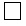 1 повышение квалификации инженерно-технического персонала за рубежом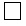 2 привлечение высококвалифицированных иностранных специалистов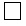 3 привлечение консалтинговых, проектных и инжиниринговых организаций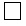 4 внедрение управленческих и производственных технологий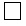 Вид грантаПолная стоимость проекта, тенгеЗаявленные затраты по проекту, тенгеЗапрашиваемая сумма гранта, тенгеИтого:История создания предприятия (с даты основания)Основные этапы развития (реорганизация, расширение, открытие новых направлений, внедрение ISO стандартов, внедрение компьютерных систем и т.д.):ГодЭтап (подробно)Основные этапы развития (реорганизация, расширение, открытие новых направлений, внедрение ISO стандартов, внедрение компьютерных систем и т.д.):Основные этапы развития (реорганизация, расширение, открытие новых направлений, внедрение ISO стандартов, внедрение компьютерных систем и т.д.):Основные этапы развития (реорганизация, расширение, открытие новых направлений, внедрение ISO стандартов, внедрение компьютерных систем и т.д.):Текущее состояние бизнесаПродукты/услуги:Рынки/клиенты:Партнеры:Планы развития:Дополнительные сведения:Предыдущий опыт:

- участвовала ли ваша организация ранее в государственных программах, если да, в каких (необходимо указать наименование программы, проект и сумму полученного финансирования):________________________________________________________________________________________________________________________________________________________________________________________________________________________________________________________________________________________________________________________________________________________________________________________________________________________- финансировался или финансируется ли заявленный проект из средств государственного бюджета и (или) государственных грантовых программ, если да, то перечислить источник и размер финансирования (необходимо указать наименование программы, проект и сумму полученного финансирования):________________________________________________________________________________________________________________________________________________________________________________________________________________________________________________________________________________________________________________________________________________________________________________________________________________________- финансировалась ли ваша организация ранее за счет средств международных либо неправительственных организаций, если да, в каких (необходимо указать наименование программы, проект и сумму полученного финансирования):___________________________________________________________________________________________________________________________________________________________________________________________________________________________________________________________________________________________________________________________________________________________________________________________________________________________________________________________________________Вид грантаСрок реализации проекта, месяцыЗапрашиваемая сумма, тенгеИтого:История создания предприятия (с даты основания)Основные этапы развития (реорганизация, расширение, открытие новых направлений, внедрение ISO стандартов, внедрение компьютерных систем и т.д.):ГодЭтап (подробно)Основные этапы развития (реорганизация, расширение, открытие новых направлений, внедрение ISO стандартов, внедрение компьютерных систем и т.д.):Основные этапы развития (реорганизация, расширение, открытие новых направлений, внедрение ISO стандартов, внедрение компьютерных систем и т.д.):Основные этапы развития (реорганизация, расширение, открытие новых направлений, внедрение ISO стандартов, внедрение компьютерных систем и т.д.):Текущее состояние бизнесаПродукты/услуги:Рынки/клиенты:Партнеры:Планы развития:Дополнительные сведения:Предыдущий опыт:

- участвовали ли вы ранее в государственных программах, если да, в каких (необходимо указать наименование программы, проект и сумму полученного финансирования):________________________________________________________________________________________________________________________________________________________________________________________________________________________________________________________________________________________________________________________________________________________________________________________________________________________- финансировался или финансируется ли заявленный проект из средств государственного бюджета и (или) государственных грантовых программ, если да, то перечислить источник и размер финансирования (необходимо указать наименование программы, проект и сумму полученного финансирования):________________________________________________________________________________________________________________________________________________________________________________________________________________________________________________________________________________________________________________________________________________________________________________________________________________________- финансировался ли ваш заявленный проект ранее за счет средств международных либо неправительственных организаций, если да, в каких (необходимо указать наименование программы, проект и сумму полученного финансирования):___________________________________________________________________________________________________________________________________________________________________________________________________________________________________________________________________________________________________________________________________________________________________________________________________________________________________________________________________________Вид грантаСрок реализации проекта, месяцыЗапрашиваемая сумма, тенгеИтого:№ ппНаименование работ и их основных этаповСрок выполнения работ (месяцев)Расчетная цена этапа (тенге)Форма и вид отчетности12345Затраты на выполнение работСумма затрат, тенгеЭтапы работЭтапы работЭтапы работПояснения по ценообразованиюИсточник данных, используемый в расчетахЗатраты на выполнение работСумма затрат, тенгеПояснения по ценообразованиюИсточник данных, используемый в расчетахЗатраты - ВСЕГО:в том числе по статьям-Справочно: затраты за счет других источников финансирования -

ВСЕГО:из них:- собственные средства- прочие (указать какие)№ п/пДолжностьСтаж работы в сфере оказания услуг по данному направлениюКвалификация или специальность по диплому, свидетельству и другим документам об образованииКатегория, разряд, класс по специальности (при наличии)Гражданство123456Наименование оказанных услугНаименование заказчиков и номера их телефоновМесто и год оказания услугСтоимость договора, тенге (может не указываться)1234№ п/пФамилия, имя, отчествоДолжностьСтаж работы в сфере оказания услуг по данному направлениюКвалификация или специальность по диплому, свидетельству и другим документам об образованииКатегория, разряд, класс по специальности (при наличии)Гражданство1234567№ ппНаименование работ по договору и их основных этаповСрок выполнения работ (месяцев)Расчетная цена этапа (тенге)Форма и вид отчетности123451Наименование вида гранта: 2Наименование вида гранта: Затраты на выполнение работСумма затрат, тенгеЭтапы работЭтапы работЭтапы работПояснения по ценообразованиюИсточник данных, используемый в расчетахЗатраты на выполнение работСумма затрат, тенгеПояснения по ценообразованиюИсточник данных, используемый в расчетахЗатраты - ВСЕГО:в том числе по статьям-Справочно: затраты за счет других источников финансирования -

ВСЕГО:из них:- собственные средства- прочие (указать какие)Затраты на выполнение работСумма затрат, тенгеЭтапы работЭтапы работЭтапы работПояснения по ценообразованиюИсточник данных, используемый в расчетахЗатраты на выполнение работСумма затрат, тенгеПояснения по ценообразованиюИсточник данных, используемый в расчетахЗатраты - ВСЕГО:в том числе по статьям-Справочно: затраты за счет других источников финансирования -

ВСЕГО:из них:- собственные средства- прочие (указать какие)